Incident Name:Jolly MountainWA-OWF-000361IR Interpreter(s):Tina Rotenburytrotenbury@fs.fed.usLocal Dispatch Phone:CWICC509-415-3320Interpreted Size:916 acresGrowth since last IR Perimeter:  278 AcresFlight Time:0148 MDTFlight Date:08/22/2017Interpreter(s) location:Russellville, ARInterpreter(s) Phone:479-886-0878GACC IR Liaison:Jim GraceGACC IR Liaison Phone:541-771-4521National Coordinator:Tom MellinNational Coord. Phone:505-301-8167Ordered By:Sonya Feaster, SITL520-349-6550A Number:A-20Aircraft/Scanner System:N144Z / PhoenixPilots/Techs:Pilot: Ramsey  Pilot: Boyce Tech: KazIRIN Comments on imagery: Imagery was good.IRIN Comments on imagery: Imagery was good.Weather at time of flight:ClearFlight Objective:Map Heat Perimeter/Isolated, Scattered and Intense Heat SourcesDate and Time Imagery Received by Interpreter:08/22/2017 – 0156 MDTDate and Time Imagery Received by Interpreter:08/22/2017 – 0156 MDTType of media for final product:Shape files, KMZ, PDF, and IRIN LogDigital files sent to: NIFC FTP @ftp.nifc.gov/incident_specific_data/pacific_nw/2017_Incidents_Washington/2017_Jolly_Mountain_WAOWF_000361/IR/20170822Type of media for final product:Shape files, KMZ, PDF, and IRIN LogDigital files sent to: NIFC FTP @ftp.nifc.gov/incident_specific_data/pacific_nw/2017_Incidents_Washington/2017_Jolly_Mountain_WAOWF_000361/IR/20170822Date and Time Products Delivered to Incident:08/22/2017 – 0450 MDTDate and Time Products Delivered to Incident:08/22/2017 – 0450 MDTType of media for final product:Shape files, KMZ, PDF, and IRIN LogDigital files sent to: NIFC FTP @ftp.nifc.gov/incident_specific_data/pacific_nw/2017_Incidents_Washington/2017_Jolly_Mountain_WAOWF_000361/IR/20170822Type of media for final product:Shape files, KMZ, PDF, and IRIN LogDigital files sent to: NIFC FTP @ftp.nifc.gov/incident_specific_data/pacific_nw/2017_Incidents_Washington/2017_Jolly_Mountain_WAOWF_000361/IR/20170822Comments /notes on tonight’s mission and this interpretation:Started with pervious IR shift perimeter from 8/21/2017 Some growth on the northwest perimeter with intense heat with isolated heat just outside perimeter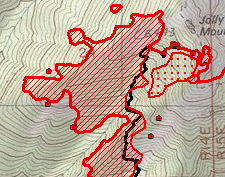 Intense heat on the south perimeter with some perimeter growth on the south edge of fire.Areas of scattered heat and isolated heat sources within the perimeter. Small perimeter to the east has isolated heat source outside perimeter.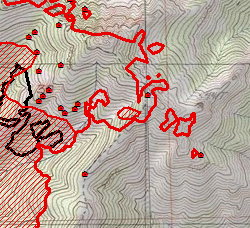 Smaller perimeter to the North has several more isolated heat sources detected. Comments /notes on tonight’s mission and this interpretation:Started with pervious IR shift perimeter from 8/21/2017 Some growth on the northwest perimeter with intense heat with isolated heat just outside perimeterIntense heat on the south perimeter with some perimeter growth on the south edge of fire.Areas of scattered heat and isolated heat sources within the perimeter. Small perimeter to the east has isolated heat source outside perimeter.Smaller perimeter to the North has several more isolated heat sources detected. Comments /notes on tonight’s mission and this interpretation:Started with pervious IR shift perimeter from 8/21/2017 Some growth on the northwest perimeter with intense heat with isolated heat just outside perimeterIntense heat on the south perimeter with some perimeter growth on the south edge of fire.Areas of scattered heat and isolated heat sources within the perimeter. Small perimeter to the east has isolated heat source outside perimeter.Smaller perimeter to the North has several more isolated heat sources detected. Comments /notes on tonight’s mission and this interpretation:Started with pervious IR shift perimeter from 8/21/2017 Some growth on the northwest perimeter with intense heat with isolated heat just outside perimeterIntense heat on the south perimeter with some perimeter growth on the south edge of fire.Areas of scattered heat and isolated heat sources within the perimeter. Small perimeter to the east has isolated heat source outside perimeter.Smaller perimeter to the North has several more isolated heat sources detected. 